Российская ФедерацияНовгородская область Крестецкий районСовет депутатов  Новорахинского сельского поселенияРЕШЕНИЕот  30.12.2015  № 21д. Новое РахиноО внесении изменений в Положение о  бюджетном процессе  в Новорахинском сельском поселении	В соответствии со статьёй 184.2  Бюджетного  кодекса  Российской Федерации Совет депутатов Новорахинского  сельского поселенияРЕШИЛ:	1. Внести изменения в Положение о  бюджетном процессе в Новорахинском сельском поселении, утверждённые решением Совета депутатов Новорахинского сельского поселения от 20.12.2012 № 140 (далее-Положение):1.1. Подпункт 5.4. изложить в редакции:«5.4. Одновременно с проектом решения Совета депутатов поселения о бюджете поселения на Совет депутатов поселения и Контрольно-счетную палату для проверки соответствия перечня документов и материалов, Бюджетному кодексу Российской Федерации и настоящему Положению представляются:- основные направления бюджетной и налоговой политики на очередной финансовый год и плановый период;- предварительные итоги социально-экономического развития поселения за 9 месяцев текущего финансового года и ожидаемые итоги социально-экономического развития поселения за текущий финансовый год;- прогноз социально-экономического развития поселения на очередной финансовый год и плановый период;- прогноз основных характеристик (общий объем доходов, общий объем расходов, дефицита (профицита) бюджета) консолидированного бюджета поселения на очередной финансовый год и плановый период либо утвержденный среднесрочный финансовый план;- пояснительная записка к проекту бюджета поселения;- расшифровка доходов бюджета поселения;- верхний предел муниципального внутреннего долга на 1 января года, следующего за очередным финансовым годом и каждым годом планового периода;- оценка ожидаемого исполнения бюджета поселения на текущий финансовый год;- иные документы и материалы»	2.  Опубликовать решение в муниципальной  газете «Новорахинские вести» и разместить в информационно-телекоммуникационной сети «Интернет» на официальном сайте Администрации Новорахинского сельского поселения.Глава поселения    Г.Н. Григорьев		________________________________________________________________________________________________Российская ФедерацияНовгородская область Крестецкий районСовет депутатов  Новорахинского сельского поселенияРЕШЕНИЕот 30.12.2015  № 20 д. Новое РахиноО   бюджете Новорахинского сельского поселения на 2016  годСовет депутатов Новорахинского сельского поселения РЕШИЛ:1. Установить основные характеристики бюджета Новорахинского сельского  поселения (далее – бюджет поселения) на 2016 год:       - общий объем доходов бюджета поселения в сумме 6103,678 тыс. рублей;- общий объем расходов бюджета поселения в сумме  6103,678 тыс. рублей. 2.  Резервный фонд бюджета Новорахинского сельского  поселения составит         1 тыс. рублей.         3. Установить в пределах общего объема доходов бюджета Новорахинского сельского поселения, утвержденного пунктом 1 настоящего решения, поступления доходов в бюджет поселения на 2016 год согласно приложению 1 к настоящему решению.        4. Установить, что в 2016 году остатки средств бюджета Новорахинского сельского поселения по состоянию на 1 января 2016 года, за исключением остатков неиспользованных средств дорожного фонда Новгородской области, дорожного фонда Крестецкого муниципального района, межбюджетных трансфертов, полученных из областного бюджета в форме субсидий, субвенций и иных межбюджетных трансфертов, имеющих целевое назначение, могут в полном объеме направляться на покрытие временных кассовых разрывов.            5. Утвердить перечень главных администраторов доходов бюджета поселения согласно приложению 2.          6. Утвердить в пределах общего объема расходов, установленного  пунктом 1 настоящего решения, распределение бюджетных ассигнований по разделам, подразделам,  целевым статьям (государственным (муниципальным) программам и не программным  направлениям деятельности), группам (группам и подгруппам)  видов расходов классификации  расходов бюджета на 2016 год согласно приложению 3 к настоящему решению;7. Утвердить ведомственную структуру расходов бюджета поселения на 2016 год  согласно приложению 4 к настоящему решению;8.Утвердить бюджетные ассигнования муниципального дорожного фонда Новорахинского сельского поселения на 2016 год в размере 1452,3 тыс. рублей. Бюджетные ассигнования муниципального дорожного фонда сформированы в размере прогнозируемого  объёма доходов  бюджета сельского поселения от акцизов на автомобильный бензин , прямогонный бензин, дизельное топливо, моторные масла для легковых и карбюраторных (инжекторных) двигателей,    производимых на территории Российской Федерации, подлежащих зачислению в бюджет  сельского поселения, других  налогов, поступающих в бюджет сельского поселения, субсидии бюджету поселения на капитальный ремонт и ремонт  автомобильных дорог общего пользования  населённых пунктов.___________________________________________________________________________________________________________________________________________             9.  Утвердить в пределах общего объема расходов, установленного  пунктом 1 настоящего решения, распределение межбюджетных трансфертов на осуществление части  полномочий по  решению вопросов местного значения  на 2016 год  согласно приложению 5 к настоящему решению;        10.Утвердить распределение бюджетных ассигнований на реализацию муниципальных программ бюджета поселения на 2016 год согласно приложению         6 к настоящему решению.           11. Установить в 2016 году  размер единовременной выплаты на лечение (оздоровление) лицам, замещающим должности муниципальной службы Администрации муниципального района и муниципальные должности, в сумме 40100 рублей.          12.Установить на 2016 год для расчета средств по возмещению расходов, связанных со служебными командировками на территории Российской Федерации, органам государственной власти, финансируемым за счет средств бюджета поселения, размер суточных за каждый день нахождения в служебной командировке в городах Москва и Санкт-Петербург - 700 рублей, в прочих населенных пунктах - 350 рублей.         13. Настоящее решение вступает в силу с 1 января 2016 года.         14. Опубликовать решение в муниципальной газете «Новорахинские вести» и разместить в информационно-телекоммуникационной сети «Интернет» на официальном сайте Администрации Новорахинского сельского поселения.Глава  поселения 	Г.Н. ГригорьевПрогнозируемые поступления доходов в бюджет Новорахинского сельского поселенияна 2016 год сумма (тыс. рублей)__________________________________________________________________________________________________________________________________________Перечень главных администраторов доходов  бюджета 	 Новорахинского сельского поселения Примечание: - уточнение платежей по данному коду производится также другими администраторами доходов бюджета поселенияРаспределение бюджетных ассигнований по разделам и подразделам, целевым статьям (государственным (муниципальным) программам и не программным  направлениям деятельности), группам (группам и подгруппам)    видов расходов бюджета на 2016 год Новорахинского сельского поселения                                                                                                                            (тыс. рублей)___________________________________________________________________________________________________________________________________________Ведомственная структура расходов бюджета Новорахинского сельского поселения на 2016 год              (тыс.рублей)                                                                                                                                                                             Распределение межбюджетных трансфертов из бюджета поселения на осуществление части полномочий по решению вопросов местного значения, в соответствии с заключенными соглашениями на 2016 год Распределение бюджетных ассигнований на реализацию муниципальных программ Новорахинского сельского поселения на 2016 год_________________________________________________________________________________________________________________________________________________________________________Муниципальная газета                  СРЕДА   30 ДЕКАБРЯ  2015   года                       № 36 (124)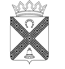 Н о в о р а х и н с к и е          вести2              Новорахинские вести                  среда   30  декабря 2015 № 36    2Приложение 1к решению Совета депутатов Новорахинского сельского поселения  от 30.12.2015 № 20«О бюджете Новорахинского  сельского поселения на 2016 год»Наименование доходовКод бюджетной классификации2016 год123ДОХОДЫ, ВСЕГО6103,678Налоговые и неналоговые  доходы1 00 00000 00 0000 0004107,800Налоговые доходы1229,500Налоги на прибыль, доходы1 01 00000 00 0000 0001229,500Налог на доходы физических лиц1 01 02000 01 0000 1101229,500Налог на доходы физических лиц с доходов,  источником которых является налоговый агент, за исключением доходов, в отношении которых исчисление и уплата налога осуществляются в соответствии со статьями 227, 227.1 и 228 Налогового кодекса Российской Федерации1 01 02010 01 0000 1101227,500Налог на доходы физических лиц с доходов, полученных от осуществления деятельности физическими лицами, зарегистрированными в качестве индивидуальных предпринимателей, нотариусов, занимающихся частной практикой, адвокатов, учредивших адвокатские кабинеты и других лиц, занимающихся частной практикой в соответствии со статьей 227 Налогового кодекса Российской Федерации1 01 02020 01 0000 1101,000Налог на доходы физических лиц с доходов, полученных физическими лицами в соответствии со статьей 228 Налогового Кодекса Российской Федерации1 01 02030 01 0000 1101,000НАЛОГИ НА ТОВАРЫ (РАБОТЫ, УСЛУГИ), РЕАЛИЗУЕМЫЕ НА ТЕРРИТОРИИ РОССИЙСКОЙ ФЕДЕРАЦИИ1 03 00000 00 0000 000958,300Акцизы по подакцизным товарам (продукции), производимым на территории Российской Федерации1 03 02000 01 0000 110958,300Доходы от уплаты акцизов на дизельное топливо, подлежащие распределению между бюджетами субъектов Российской Федерации и местными бюджетами с учетом установленных дифференцированных нормативов отчислений в местные бюджеты1 03 02230 01 0000 110340,000Доходы от уплаты акцизов на моторные масла для дизельных и (или) карбюраторных (инжекторных) двигателей, подлежащие распределению между бюджетами субъектов Российской Федерации и местными бюджетами с учетом установленных дифференцированных нормативов отчислений в местные бюджеты1 03 02240 01 0000 1105,200Доходы от уплаты акцизов на автомобильный бензин, подлежащие распределению между бюджетами субъектов Российской Федерации и местными бюджетами с учетом установленных дифференцированных нормативов отчислений в местные бюджеты1 03 02250 01 0000 110742,200Доходы от уплаты акцизов на прямогонный бензин, подлежащие распределению между бюджетами субъектов Российской Федерации и местными бюджетами с учетом установленных дифференцированных нормативов отчислений в местные бюджеты1 03 02260 01 0000 110-129,100Налоги на имущество1 06 00000 00 0000 0001913,000Налог на имущество физических лиц, взимаемый по ставкам, применяемым к объектам налогообложения, расположенным в границах сельских поселений1 06 01030 10 0000 110350,000Земельный налог1 06 06000 00 0000 1101563,000Земельный налог с организаций, обладающих земельным участком, расположенным в границах сельских поселений1 06 06033 10 0000 110623,000Земельный налог с физических лиц, обладающих земельным участком, расположенных в границах сельских поселений1 06 06043 10 0000 110940,000Государственная пошлина1 08 00000 00 0000 0007,000Государственная пошлина за совершение нотариальных действий должностными лицами органов местного самоуправления, уполномоченными в соответствии с законодательными актами Российской Федерации на совершение нотариальных действий1 08 04020 01 0000 1107,000Прочие поступления от денежных взысканий (штрафов) и иных сумм в возмещение ущерба, зачисляемые в бюджеты сельских поселений1 16 90050 10 0000 1400,000Прочие неналоговые доходы1 17 00000 00 0000 0000,000Невыясненные поступления1 17 01000 00 0000 1800,000Невыясненные поступления, зачисляемые в бюджеты сельских поселений1 17 01050 10 0000 1800,000Прочие неналоговые доходы1 17 05000 00 0000 1800,000Прочие неналоговые доходы бюджетов сельских поселений1 17 05050 10 0000 1800,000Безвозмездные поступления2 00 00000 00 0000 0001995,878Безвозмездные поступления от других бюджетов бюджетной системы  Российской Федерации2 02 00000 00 0000 0001995,878Дотации бюджетам сельских поселений на выравнивание бюджетной обеспеченности2 02 01001 10 0000 1511333,000Субсидии  бюджетам бюджетной системы Российской Федерации(межбюджетные субсидии)2 02 02000 00 0000 151494,000Субсидии бюджетам сельских поселений на формирование муниципальных дорожных фондов2 02 02216 10 0000 151494,000Субвенции бюджетам субъектов Российской Федерации и муниципальных образований2 02 03000 00 0000 151168,878Субвенции бюджетам  сельских поселений на осуществление первичного  воинскому учету на территориях, где отсутствуют военные комиссариаты2 02 03015 10 0000 15171,478Субвенции бюджетам сельских поселений  на выполнение передаваемых полномочий субъектов Российской Федерации2 02 03024 10 0000 1510,500Субвенция на возмещение затрат по содержанию штатных единиц, осуществляющих переданные полномочия области (по организации деятельности по сбору (в том числе раздельному сбору), транспортированию, обработке, утилизации, обезвреживанию и захоронению твердых коммунальных отходов)2 02  03024 10 9028 15196,9003              Новорахинские вести                  среда   30  декабря 2015 № 36    3Приложение 2к решению Совета депутатов Новорахинского сельского поселения от 30.12.2015 № 20 «О бюджете Новорахинского сельского поселения на 2016 год»Код бюджетной классификации Российской ФедерацииКод бюджетной классификации Российской ФедерацииНаименование главного администратора доходов бюджета сельского поселенияГлавного администратора доходов бюджетаДоходов бюджета сельского поселенияНаименование главного администратора доходов бюджета сельского поселения445Администрация  Новорахинского сельского поселенияАдминистрация  Новорахинского сельского поселения4451 08 04020 01 1000 110Государственная пошлина за совершение нотариальных действий должностными лицами органов местного самоуправления, уполномоченными в соответствии с законодательными актами Российской Федерации на совершение нотариальных действий 4451 08 04020 01 4000 110Государственная   пошлина   за совершение нотариальных действий  должностными  лицами органов местного самоуправления, уполномоченными в соответствии с   законодательными    актами РФ на совершение     нотариальных действий прочие поступления4451 08 07175 01 1000 110Государственная пошлина за выдачу органом местного самоуправления поселения специального разрешения на движение по автомобильным дорогам транспортных средств, осуществляющих перевозки опасных, тяжеловесных и (или) крупногабаритных грузов, зачисляемая в бюджеты сельских поселений4451 08 07175 01 4000 110Государственная   пошлина за выдачу разрешения на установку рекламной конструкции прочие поступления4451 13 02995 10 0000 130Прочие доходы от компенсации затрат бюджетов сельских поселений4451 16 90050 10 0000 140Прочие поступления от денежных взысканий (штрафов) и иных сумм в возмещение ущерба, зачисляемые в бюджеты сельских поселений4451 17 01050 10 0000 180Невыясненные поступления, зачисляемые в бюджеты сельских поселений 1)4451 17 05050 10 0000 180Прочие неналоговые доходы бюджетов  сельских поселений4452 02 01001 10 0000 151Дотации бюджетам сельских поселений на выравнивание бюджетной обеспеченности4452 02 01003 10 0000 151Дотации бюджетам сельских поселений на поддержку мер по обеспечению сбалансированности  бюджетов4452 02 02051 10 0000 151Субсидии бюджетам сельских поселений  на реализацию федеральных целевых программ4452 02 02077 10 0000 151Субсидии бюджетам сельских поселений  на софинансирование капитальных вложений в объекты муниципальной  собственности  4452 02  02077 10 8106 151Субсидии бюджетам сельских поселений  на софинансирование капитальных вложений в объекты муниципальной собственности  4452 02 02216 10 0000 151Субсидии бюджетам сельских поселений на осуществление дорожной деятельности в отношении автомобильных дорог общего пользования, а также капитального ремонта и ремонта дворовых территорий многоквартирных домов, проездов к дворовым территориям многоквартирных домов населенных пунктов4452 02 02999 10 0000 151Прочие субсидии бюджетам сельских поселений4452 02 02999 10 8026 151Прочие субсидии бюджетам сельских поселений4452 02 02999 10 8048 151Прочие субсидии бюджетам сельских поселений4452 02 02999 10 8049 151Прочие субсидии бюджетам сельских поселений4452 02 03015 10 0000 151Субвенции бюджетам сельских поселений на осуществление первичного воинского учета на территориях, где отсутствуют военные комиссариаты                                                                                              4452 02 03024 10 0000 151Субвенции бюджетам сельских поселений на выполнение передаваемых полномочий субъектов Российской Федерации4452 02 03024 10 9029 151Субвенции бюджетам сельских поселений на выполнение передаваемых полномочий субъектов Российской Федерации4452 02 03024 10 9028 151Субвенции бюджетам сельских поселений на выполнение передаваемых полномочий субъектов Российской Федерации4452 08 05000 10 0000 180Перечисления из бюджетов сельских поселений (в бюджеты поселений) для осуществления возврата (зачета) излишне уплаченных или излишне взысканных сумм налогов, сборов и иных платежей, а также сумм процентов за несвоевременное осуществление такого возврата и процентов, начисленных на излишне взысканные суммы4452 19 05000 10 0000 151Возврат остатков субсидий, субвенций и иных межбюджетных трансфертов, имеющих целевое назначение, прошлых лет из бюджетов сельских поселений4452 02 02136 10 0000 151Субсидии бюджетам сельских поселений на реализацию программ повышения эффективности бюджетных расходовПриложение 3                                                                                     к решению Совета депутатов                                                                                                                                                      Новорахинского  сельского поселения                                                                                    от 30.12.2015 № 20                                                                                  «О бюджете Новорахинского  сельского поселения на 2016 год»                                                                                                 4              Новорахинские вести                  среда   30  декабря 2015 № 36    4НаименованиеРЗПрзЦСТВР2016 годНаименованиеРЗПрзЦСТВР2016 год123456Общегосударственные вопросы012691,700Функционирование высшего должностного лица субъекта Российской Федерации и муниципального образования0102709,735Глава муниципального образования010299 1 00 01000709,735Расходы на выплаты персоналу государственных (муниципальных) органов010299 1 00 01000120709,735Функционирование Правительства Российской Федерации, высших исполнительных органов государственной власти субъектов Российской Федерации, местных администраций01041693,965Расходы на обеспечение функций муниципальных органов010499 2 00 010001693,965 Расходы на выплаты персоналу государственных (муниципальных) органов010499 2 00 010001201562,465Иные закупки товаров, работ и услуг для обеспечения государственных (муниципальных) нужд010499 2 00 0100024051,578Уплата налога на имущество организаций и земельного налога01 0499 2 00 0100085037,000Иные межбюджетные трансферты010499 2 00 7028054041,922Резервные фонды01111,000Резервные фонды011199 9 00 237801,000Резервные средства011199 9 00 237808701,000Другие общегосударственные вопросы0113288,000Осуществление отдельных государственных полномочий по определению перечня должностных лиц, уполномоченных составлять протоколы об административных правонарушениях в отношении граждан011399 0 00 706500,500Иные закупки товаров, работ и слуг для обеспечения государственных (муниципальных) нужд011399 0 00 706502400,500Возмещение затрат по содержанию штатных единиц, осуществляющих переданные полномочия области (по организации деятельности по сбору (в том числе раздельному сбору), транспортированию, обработке, утилизации, обезвреживанию и захоронению твердых коммунальных отходов)01 1399 0 00 7028096,900Расходы на выплаты персоналу государственных (муниципальных) органов011399 0 00 7028012093,900Иные закупки товаров, работ и слуг для обеспечения государственных (муниципальных) нужд011399 0 00 702802403,0Муниципальная  программа «Устойчивое развитие сельских территорий в Новорахинском сельском поселении на 2015-2020 годы»011301 0 00 0000040,200Подпрограмма Муниципальной  программы «Устойчивое развитие сельских территорий в Новорахинском сельском поселении на 2015-2020 годы» «Энергосбережение и повышение  энергетической эффективности  на территории Новорахинского сельского поселения»011301 5 00 0000040,200Реализация мероприятий подпрограммы «Энергосбережение и повышение  энергетической эффективности  на территории Новорахинского сельского поселения»011301 5 01 9999040,200Иные закупки товаров, работ и услуг для обеспечения государственных (муниципальных) нужд011301 5 01 9999024040,200Муниципальная программа «Развитие информатизации на территории Новорахинского сельского поселения на 2016-2018 годы»011302 0 00 00000150,300Реализация мероприятий подпрограммы «Развитие информатизации на территории Новорахинского сельского поселения на 2016-2018 годы»011302 0 00 99990150,300Иные закупки товаров, работ и услуг для обеспечения государственных (муниципальных) нужд011302 0 00 99990240150,300Муниципальная программа «Повышение эффективности бюджетных  расходов Новорахинского  сельского  поселения   на 2014 -2016 годы»011303 0 00  000000,100Реализация муниципальная программа «Повышение эффективности бюджетных  расходов Новорахинского  сельского  поселения   на 2014 -2016 годы»011303 0 00 999900,100Иные закупки товаров, работ и услуг для обеспечения государственных (муниципальных) нужд011303 0 04 999902400,10055,555,5Национальная оборона020071,478Мобилизационная и вневойсковая подготовка020371,47855,555,5Осуществление первичного воинского учета на территориях, где отсутствуют военные комиссариаты020399 0 00 5118071,478 Расходы на выплаты персоналу государственных (муниципальных) органов020399 0 00 5118012064,787Иные закупки товаров, работ и слуг для обеспечения муниципальных нужд020399 0 00 511802406,691Национальная безопасность и правоохранительная деятельность0328,200Обеспечение пожарной безопасности031028,200Муниципальная программа «Устойчивое развитие сельских территорий в Новорахинском  сельском  поселении   на 2015 -2020 годы»031001 0 00 0000028,200Подпрограмма  «Обеспечение первичных мер пожарной безопасности в Новорахинском сельском поселении»031001 4 00 0000028,200Усиление противопожарной защиты объектов и населенных пунктов Новорахинского сельского поселения031001 4 01 0000028,200Реализация мероприятий подпрограммы «Обеспечение первичных мер пожарной безопасности в Новорахинском сельском поселении»031001 4 01 9999028,200Иные закупки товаров, работ и слуг для обеспечения муниципальных нужд031001 4 01 9999024028,200Национальная экономика041452,300Дорожное хозяйство (дорожные фонды)04091452,300Муниципальная программа «Осуществление дорожной деятельности на территории Новорахинского сельского поселения на 2014-2016 годы»040904 0 00 000001452,300Реализация муниципальной программы «Осуществление дорожной деятельности на территории Новорахинского сельского поселения на 2014-2016 годы»040904 0 00 000001452,300Иные закупки товаров, работ и услуг для обеспечения государственных (муниципальных) нужд040904 0 00 99990240958,300Капитальный ремонт автомобильных дорог общего пользования местного значения в границах населённых пунктов Новорахинского сельского поселения040904 0 00 71520494,000Иные закупки товаров, работ и услуг для обеспечения государственных (муниципальных) нужд040904 0 00 71520240494,000Жилищно-коммунальное хозяйство051846,000 Благоустройство05031846,000Муниципальная программа «Устойчивое развитие сельских территорий в Новорахинском  сельском  поселении   на 2015 -2020 годы»050301 0 00 000001845,90Подпрограмма «Развитие, реализация и поддержка  местных инициатив граждан, проживающих в сельской местности, в реализации общественно значимых проектов»050301 0 00 000000,0100.000Софинансирование мероприятий  в рамках реализация подпрограммы «Развитие, реализация и поддержка  местных инициатив граждан, проживающих в сельской местности, в реализации общественно значимых проектов»050301 0 01 000000,010Реализация мероприятий подпрограммы «Развитие, реализация и поддержка  местных инициатив граждан, проживающих в сельской местности, в реализации общественно значимых проектов»050301 1 01 999902400,010Подпрограмма «Организация благоустройства территорий населенных пунктов Новорахинского сельского поселения»050301 2 00 000001845,81Уборка и озеленение территории Новорахинского сельского поселения050301 2 01 00000421,800Реализация мероприятий подпрограммы «Организация благоустройства территорий населенных пунктов Новорахинского сельского поселения»050301 2 01 99990421,800Иные закупки товаров, работ и слуг для обеспечения государственных (муниципальных) нужд050301 2 01 99990240421,800Освещение улиц  в т. ч ремонт, приобретение и замена ламп050301 2 02 000001384,000Реализация мероприятий подпрограммы «Организация благоустройства территорий населенных пунктов Новорахинского сельского050301 2 02 999901384,000Иные закупки товаров, работ и слуг для обеспечения государственных (муниципальных) нужд 050301 2 02 999902401384,000Организация и содержание мест захоронения050301 2 03 0000040,000Реализация мероприятий подпрограммы «Организация благоустройства территорий населенных пунктов Новорахинского сельского050301 2 03 9999040,000Иные закупки товаров, работ и услуг для обеспечения государственных (муниципальных) нужд050301 2 03 9999024040,000Подпрограмма «Развитие малого и среднего предпринимательства в Новорахинском сельском поселении по 2016-2020 годы.»050301 6 00 000000,090Реализация мероприятий подпрограммы «Развитие малого и среднего предпринимательства в Новорахинском сельском поселении по 2016-2020 годы.»050301 6 01 999900,090Иные закупки товаров, работ и услуг для обеспечения государственных (муниципальных) нужд050301 6 01 999902400,090Муниципальная программа «Развитие и совершенствование форм местного самоуправления на  территории Новорахинского сельского поселения на 2015-2017 г.г.»050305 0 00 000000,100Реализация мероприятий муниципальной программы «Развитие и совершенствование форм местного самоуправления на  территории Новорахинского сельского поселения на 2015-2017 г.г.»050305 0 00 999900,100Иные закупки товаров, работ и услуг для обеспечения государственных (муниципальных) нужд050305 0 00 999902400,100Образование072,000Молодежная политика и оздоровление детей07072,000Муниципальная программа «Устойчивое развитие сельских территорий в Новорахинском  сельском  поселении   на 2015 -2020 годы»070701 0 00 000002,000Подпрограмма» Развитие физической культуры и спорта, организация досуга и обеспечение услугами  культуры жителей Новорахинского сельского поселения070701 3 00 000002,000Организационно-воспитательная работа с молодежью070701 3 02 000002,000Проведение мероприятий для детей и молодежи070701 3 02 999902,000Иные закупки товаров, работ и услуг для обеспечения государственных (муниципальных) нужд070701 3 02 999902402,000Культура, кинематография085,000Культура08015,000Муниципальная программа «Устойчивое развитие сельских территорий в Новорахинском  сельском  поселении   на 2015 -2020 годы»080101 0 00 000005,000Подпрограмма « Развитие физической культуры и спорта, организация досуга и обеспечение услугами  культуры жителей Новорахинского сельского поселения080101 3 00 000005,000Мероприятия в сфере культуры и кинематографии 080101 3 03 000005,000Государственная поддержка в сфере культуры и кинематографии 080101 3 03 999905,000 Иные закупки товаров, работ и услуг для обеспечения государственных (муниципальных) нужд080101 3 03 999902405,000Физическая культура и спорт117,000Физическая культура 11017,000Муниципальная программа «Устойчивое развитие сельских территорий в Новорахинском  сельском  поселении   на 2015 -2020 годы»110101 0 00 000007,000Подпрограмма « Развитие физической культуры и спорта, организация досуга и обеспечение услугами  культуры жителей Новорахинского сельского поселения110101 3 00 000007,000Физкультурно-оздоровительная работа и спортивные мероприятия110101 3 01 000007,000Мероприятия в области спорта и физической культуры 110101 3 01 999907,000Иные закупки товаров, работ и услуг для обеспечения государственных (муниципальных) нужд 110101 3 01 999902407,000Всего расходов6103,678Приложение 4к решению Совета депутатов Новорахинского сельского поселения  от  30.12.2015 № 20  «О бюджете Новорахинского  сельского поселения на 2016 год»НаименованиеМинРЗПрзЦСВР2016 годНаименованиеМинРЗПрзЦСВР2016 год1234567Общегосударственные вопросы445012691,700Функционирование высшего должностного лица субъекта Российской Федерации и муниципального образования4450102709,735Глава муниципального образования445010299 1 00 01000709,735Расходы на выплаты персоналу государственных (муниципальных) органов445010299 1 00 01000120709,735Функционирование Правительства Российской Федерации, высших исполнительных органов государственной власти субъектов Российской Федерации, местных администраций44501041693,965Расходы на обеспечение функций муниципальных органов445010499 2 00 010001693,965 Расходы на выплаты персоналу государственных (муниципальных) органов445010499 2 00 010001201562,465Иные закупки товаров, работ и услуг для обеспечения государственных (муниципальных) нужд445010499 2 00 0100024051,578Уплата налога на имущество организаций и земельного налога44501 0499 2 00 0100085037,000Иные межбюджетные трансферты445010499 2 00 7028054041,922Резервные фонды44501111,000Резервные фонды445011199 9 00 237801,000Резервные средства445011199 9 00 237808701,000Другие общегосударственные вопросы4450113288,000Осуществление отдельных государственных полномочий по определению перечня должностных лиц, уполномоченных составлять протоколы об административных правонарушениях в отношении граждан445011399 0 00 706500,500Иные закупки товаров, работ и слуг для обеспечения государственных (муниципальных) нужд445011399 0 00 706502400,500Возмещение затрат по содержанию штатных единиц, осуществляющих переданные полномочия области (по организации деятельности по сбору (в том числе раздельному сбору), транспортированию, обработке, утилизации, обезвреживанию и захоронению твердых коммунальных отходов)445011399 0 00 7028096,900Расходы на выплаты персоналу государственных (муниципальных) органов445011399 0 00 7028012093,900Иные закупки товаров, работ и услуг для обеспечения государственных (муниципальных) нужд445011399 0 00 702802403,000Муниципальная  программа «Устойчивое развитие сельских территорий в Новорахинском сельском поселении на 2015-2020 годы»445011301 0 00 0000040,200Подпрограмма Муниципальной  программы «Устойчивое развитие сельских территорий в Новорахинском сельском поселении на 2015-2020 годы»445011301 5 00 0000040,200Подпрограмма Муниципальной  программы «Устойчивое развитие сельских территорий в Новорахинском сельском поселении на 2015-2020 годы»445011301 5 00 0000040,200Реализация мероприятий подпрограммы «Энергосбережение и повышение  энергетической эффективности  на территории Новорахинского сельского поселения»445011301 5 01 9999040,200Иные закупки товаров, работ и услуг для обеспечения государственных (муниципальных) нужд445011301 5 01 9999024040,200Муниципальная программа «Развитие информатизации на территории Новорахинского сельского поселения на 2016-2018 годы»445011302 0 00 00000150,300Реализация муниципальной программы «Развитие информатизации на территории Новорахинского сельского поселения на 2016-2018 годы»445011302 0 00 99990150,300Иные закупки товаров, работ и услуг для обеспечения государственных (муниципальных) нужд445011302 0 00 99990240150,300Муниципальная программа «Повышение эффективности бюджетных  расходов Новорахинского  сельского  поселения   на 2014 -2016 годы»445011303 0 00 000000,100Реализация муниципальной программы «Повышение эффективности бюджетных  расходов Новорахинского  сельского  поселения   на 2014 -2016 годы»445011303 0 00 999900,100Иные закупки товаров, работ и услуг для обеспечения государственных (муниципальных) нужд445011303 0 04 999902400,100Национальная оборона4450271,478Мобилизационная и вневойсковая подготовка445020371,478Осуществление первичного воинского учета на территориях, где отсутствуют военные комиссариаты445020399 0 00 5118071,478 Расходы на выплаты персоналу государственных (муниципальных) органов445020399 0 00 5118012064,787Иные закупки товаров, работ и слуг для обеспечения государственных (муниципальных) нужд445020399 0 00 511802406,691Национальная безопасность и правоохранительная деятельность4450328,200Обеспечение пожарной безопасности445031028,200Муниципальная программа «Устойчивое развитие сельских территорий в Новорахинском  сельском  поселении   на 2015 -2020 годы»445031001 0 00 0000028,200Подпрограмма  «Обеспечение первичных мер пожарной безопасности в Новорахинском сельском поселении»445031001 4 00 0000028,200Усиление противопожарной защиты объектов и населенных пунктов Новорахинского сельского поселения445031001 4 01 0000028,200Реализация мероприятий подпрограммы «Обеспечение первичных мер пожарной безопасности в Новорахинском сельском поселении»445031001 4 01 9999028,200Иные закупки товаров, работ и слуг для обеспечения государственных (муниципальных) нужд445031001 4 01 9999024028,200Национальная экономика445041452,300Дорожное хозяйство (дорожные фонды)44504091452,300Муниципальная программа «Осуществление дорожной деятельности на территории Новорахинского сельского поселения на 2014-2016 годы»445040904 0 00 000001452,300Реализация муниципальной программы «Осуществление дорожной деятельности на территории Новорахинского сельского поселения на 2014-2016 годы»445040904 0 00 99990958,300Иные закупки товаров, работ и услуг для обеспечения государственных (муниципальных) нужд445040904 0 00 99990240958,300Капитальный ремонт автомобильных дорог общего пользования местного значения в границах населённых пунктов Новорахинского сельского поселения445040904 0 00 71520494,000Иные закупки товаров, работ и услуг для обеспечения государственных (муниципальных) нужд445040904 0 00 71520240494,000Жилищно-коммунальное хозяйство445051846,000 Благоустройство44505031846,000Муниципальная программа «Устойчивое развитие сельских территорий в Новорахинском  сельском  поселении   на 2015 -2020 годы»445050301 0 00 000001845,90Подпрограмма «Развитие, реализация и поддержка местных инициатив граждан, проживающих в сельской местности, в реализации общественно значимых проектов»445050301 1 01 000000,010Софинансирование мероприятий  в рамках реализация подпрограммы «Развитие, реализация и поддержка  местных инициатив граждан, проживающих в сельской местности, в реализации общественно значимых проектов»445050301 1 01 999900,010Иные закупки товаров, работ и услуг для обеспечения муниципальных нужд445050301 1 01 999902400,010Подпрограмма «Организация благоустройства территорий населенных пунктов Новорахинского сельского поселения»445050301 2 00 000001845,81Уборка и озеленение территории Новорахинского сельского поселения445050301 2 01 00000421,800Реализация мероприятий подпрограммы «Организация благоустройства территорий населенных пунктов Новорахинского сельского поселения»445050301 2 01 99990 421,800Иные закупки товаров, работ и слуг для обеспечения государственных (муниципальных) нужд445050301 2 01 99990240421,800Освещение улиц  в т.ч ремонт, приобретение и замена ламп445050301 2 02 000001384,000Реализация мероприятий подпрограммы «Организация благоустройства территорий населенных пунктов Новорахинского сельского445050301 2 02 999901384,000Иные закупки товаров, работ и слуг для обеспечения государственных (муниципальных) нужд 445050301 2 02 999902401384,000Организация и содержание мест захоронения445050301 2 03 0000040,000Реализация мероприятий подпрограммы «Организация благоустройства территорий населенных пунктов Новорахинского сельского445050301 2 03 9999040,000Иные закупки товаров, работ и услуг для обеспечения государственных (муниципальных) нужд445050301 2 03 9999024040,000Подпрограмма «Развитие малого и среднего предпринимательства в Новорахинском сельском поселении по 2016-2020 годы.»445050301 6 00 000000,090Реализация мероприятий подпрограммы «Развитие малого и среднего предпринимательства в Новорахинском сельском поселении по 2016-2020 годы.»445050301 6 01 999900,090Иные закупки товаров, работ и услуг для обеспечения государственных (муниципальных) нужд445050301 6 01 999902400,090Муниципальная программа «Развитие и совершенствование форм местного самоуправления на  территории Новорахинского сельского поселения на 2015-2017 г.г.»445050305 0 00 000000,100Реализация мероприятий муниципальной программы «Развитие и совершенствование форм местного самоуправления на  территории Новорахинского сельского поселения на 2015-2017 г.г.»445050305 0 00 999900,100Иные закупки товаров, работ и услуг для обеспечения государственных (муниципальных) нужд445050305 0 00 999902400,100Образование445072,000Молодежная политика и оздоровление детей44507072,000Муниципальная программа «Устойчивое развитие сельских территорий в Новорахинском  сельском  поселении   на 2015 -2020 годы» 445070701 0 00 000002,000Подпрограмма « Развитие физической культуры и спорта, организация досуга и обеспечение услугами  культуры жителей Новорахинского сельского поселения445070701 3 00 000002,000Организационно-воспитательная работа с молодежью445070701 3 02 000002,000Проведение мероприятий для детей и молодежи445070701 3 02 999902,000Иные закупки товаров, работ и услуг для обеспечения государственных (муниципальных) нужд445070701 3 02 999902402,000Культура, кинематография445085,000Культура44508015,000Муниципальная программа «Устойчивое развитие сельских территорий в Новорахинском  сельском  поселении   на 2015 -2020 годы»445080101 0 00 000005,000Подпрограмма « Развитие физической культуры и спорта, организация досуга и обеспечение услугами  культуры жителей Новорахинского сельского поселения445080101 3 00 000005,000Мероприятия в сфере культуры и кинематографии 445080101 3 03 000005,000Государственная поддержка в сфере культуры и кинематографии 445080101 3 03 999905,000 Иные закупки товаров, работ и услуг для обеспечения государственных (муниципальных) нужд445080101 3 03 999902405,000 Физическая культура и спорт445117,000Физическая культура 44511017,000Муниципальная программа «Устойчивое развитие сельских территорий в Новорахинском  сельском  поселении   на 2015 -2020 годы»445110101 0 00 000007,000Подпрограмма « Развитие физической культуры и спорта, организация досуга и обеспечение услугами  культуры жителей Новорахинского сельского поселения445110101 3 00 000007,000Физкультурно-оздоровительная работа и спортивные мероприятия445110101 3 01 000007,000Мероприятия в области спорта и физической культуры 445110101 3 01 999907,000Иные закупки товаров, работ и услуг для обеспечения государственных (муниципальных) нужд 445110101 3 01 999902407,000Всего расходов4456103,678Приложение 5 к решению Совета депутатов Новорахинского сельского поселения от 30.12.2015 № 20«О бюджете Новорахинского сельского Поселения на 2016 год» НаименованиеСумма (тыс. руб.)Крестецкий муниципальный район41,922Итого41,922Приложение 6                                                                              к решению Совета депутатов Новорахинского                                                                                      сельского поселения  от 30.12.2015 № 20                                                                                         «О бюджете Новорахинского  сельского                                                                                         поселения на 2016 год»НаименованиеЦелевая статья расходовРаз-делПодраз-делВид рас-хода2016 годМуниципальная программа «Устойчивое развитие сельских территорий в Новорахинском  сельском  поселении   на 2015 -2020 годы»01 0 00 000001928,300Подпрограмма «Развитие, реализация и поддержка  местных инициатив граждан, проживающих в сельской местности, в реализации общественно значимых проектов»01 1 00 0000005030,010Реализация мероприятий подпрограммы «Развитие, реализация и поддержка  местных инициатив граждан, проживающих в сельской местности, в реализации общественно значимых проектов»01 1 01 9999005032400,010Подпрограмма «Организация благоустройства территорий населенных пунктов Новорахинского сельского поселения»01 2 00 0000005031845,800Реализация мероприятий подпрограммы «Организация благоустройства территорий населенных пунктов Новорахинского сельского поселения»01 2 01 999900503421,800Уборка и озеленение территории Новорахинского сельского поселения01 2 01 999900503240421,800Реализация мероприятий подпрограммы «Организация благоустройства территорий населенных пунктов Новорахинского сельского поселения»01 2 02 9999005031384,000Освещение улиц  в т.ч ремонт, приобретение и замена ламп01 2 02 9999005032401384,000Реализация мероприятий подпрограммы «Организация благоустройства территорий населенных пунктов Новорахинского сельского поселения»01 2 03 99990050340,000Организация и содержание мест захоронения01 2 03 99990050324040,000Подпрограмма « Развитие физической культуры и спорта, организация досуга и обеспечение услугами  культуры жителей Новорахинского сельского поселения»01 3 00 0000014,000Физкультурно-оздоровительная работа и спортивные мероприятия01 3 01 9999011017,000Мероприятия в области спорта и физической культуры01 3 01 9999011012407,000Организационно-воспитательная работа с молодежью01 3 02 9999007072,000Проведение мероприятий для детей и молодежи01 3 02 9999007072402,000Мероприятия в сфере культуры и кинематографии01 3 03 9999008015,000Государственная поддержка в сфере культуры и кинематографии01 3 03 9999008012405,000Подпрограмма  «Обеспечение первичных мер пожарной безопасности в Новорахинском сельском поселении»01 4 00 00000031028,200Реализация мероприятий подпрограммы «Обеспечение первичных мер пожарной безопасности в Новорахинском сельском поселении»01 4 01 99990031028,200Усиление противопожарной защиты объектов и населенных пунктов Новорахинского сельского поселения01 4 01 99990031024028,200Подпрограмма «Энергосбережение и повышение  энергетической эффективности  на территории Новорахинского сельского поселения»01 5 00 00000011340,200Реализация мероприятий подпрограммы «Энергосбережение и повышение  энергетической эффективности  на территории Новорахинского сельского поселения»01 5 01 99990011324040,200Подпрограмма «Развитие малого и среднего предпринимательства в Новорахинском сельском поселении по 2016-2020 годы»01 6 00 0000005030,090Реализация мероприятий подпрограммы «Развитие малого и среднего предпринимательства в Новорахинском сельском поселении по 2016-2020 годы»01 6 01 9999005032400,090Муниципальная программа «Развитие информатизации на территории Новорахинского сельского поселения на 2016-2018 годы»02 0 00 00000150,300Реализация муниципальной программы «Развитие информатизации на территории Новорахинского сельского поселения на 2016-2018 годы»020 00 999900113240150,300Муниципальная программа «Повышение эффективности бюджетных  расходов Новорахинского  сельского  поселения   на 2014 -2016 годы»03 0 00 000000,100Реализация муниципальной программы «Повышение эффективности бюджетных  расходов Новорахинского  сельского  поселения   на 2014 -2016 годы»03 0 04 9999001132400,100Муниципальная программа «Осуществление дорожной деятельности на территории Новорахинского сельского поселения на 2014-2016 годы»04 0 00 000001452,300Реализация муниципальной программы «Осуществление дорожной деятельности на территории Новорахинского сельского поселения на 2014-2016 годы»04 0 00 999900409240958,300Капитальный ремонт автомобильных дорог общего пользования местного значения в границах населённых пунктов Новорахинского сельского поселения04 0 00 715200409240494,000Муниципальная программа «Развитие и совершенствование форм местного самоуправления на  территории Новорахинского сельского поселения на 2015-2017 г.г.»05 0 00 000000,100Реализация мероприятий муниципальной программы «Развитие и совершенствование форм местного самоуправления на  территории Новорахинского сельского поселения на 2015-2017 г.г.»05 0 00 9999005032400,100Муниципальная газета   «Новорахинские вести»Учредитель:Совет депутатов Новорахинского сельского поселения Крестецкого муниципального района Новгородской областисоучредитель:Администрация Новорахинского сельского поселения Крестецкого муниципального района Новгородской области175450 Новгородская область Крестецкий районд. Новое Рахино. д.26.адрес  издателя и редакции:175450 Новгородская область Крестецкий районд. Новое Рахино. д.26телефон: (8 81659) 51-236,факс (8-81659) 51-295adm-novrahino@mail.ruГлавный редактор Г.Н. ГригорьевВерстка, дизайнС.В. СерёгинаГазета выходит по мере необходимости.тираж  35 экз.подписано в печать  30.12.2015по графику ( 12.00), по факту (15.00)Газета отпечатана в Администрации Новорахинского сельского поселения Крестецкого района Новгородской областицена « бесплатно»ответственность за достоверность информации и её соответствие правовым нормам действующего законодательства несёт орган, принявший документ